To participate as a sponsor at this event, please complete pages 1-4Confirmation:   Confirmation of the sponsorship agreement will be guaranteed by return of this duly completed and signed agreement and payment of the total fee.Sponsorship Fees – Hospitality Events  See Sponsorship Privileges Appendix ANote:  Hospitality events will take place in the exhibition area. (See Appendix B)             ICAO will make arrangements to cater and pay for the hospitality events with recommended local caterers.            * Times are subject to change	Program DirectoryA logo, description of your company’s products/services and contact information will be included in the Symposium Directory. Please complete this form and email to: mcr@icao.intCorporate LogoPlease send us via email your company corporate logo.  The resolution must be at least 300 dpi in one of the following formats:(1)	.jpg;(2)	.tif; or(3)	.bmp.(4)  .epsContact Information and DescriptionPlease complete the table below.  All the fields are mandatory and the company description, products or services cannot exceed more the 100 words.Invoicing and PaymentFollowing receipt of the duly completed Sponsorship Agreement, ICAO will prepare an invoice for the symposium sponsorship fee. A copy of the invoice will be sent by e-mail in a pdf format and the original will be posted to the sponsor/exhibitor.Payment will be due within 14 days of receipt of the invoice and can be made by bank transfer, cheque or credit card as indicated below.  Please select one of the following payments below.  We prefer payment by credit card.For payment with major credit cards, please provide your credit card details below.Cancellation PolicyThis Sponsor Agreement may be cancelled by the Agreement signatory, with no penalty, within seven calendar days of receiving the confirmation receipt of the Agreement from ICAO. If the request for cancellation is received by ICAO later than seven, but within 15 calendar days of receiving the confirmation, the sponsor must pay, as a penalty charge, 25% of the applicable fee. Cancellations made after this 15-day period will be subject to a penalty charge of 50% of the fee. If the cancellation is, however, made during the 14 calendar days prior to the opening date of the event, the penalty will be 100% of the fee.AcceptanceThe undersigned hereby certifies that the information set forth in this sponsorship agreement is accurate and agrees with the above payment and cancellation policy.      Signature: _______________________________________________	     Date:     Return the AgreementSave the duly completed and signed Agreement and return it by e-mail in a pdf format to: mcr@icao.intAppendix A – Sponsorship PrivilegesThe table below shows the privileges for each sponsorAppendix B – Exhibition Floor Plan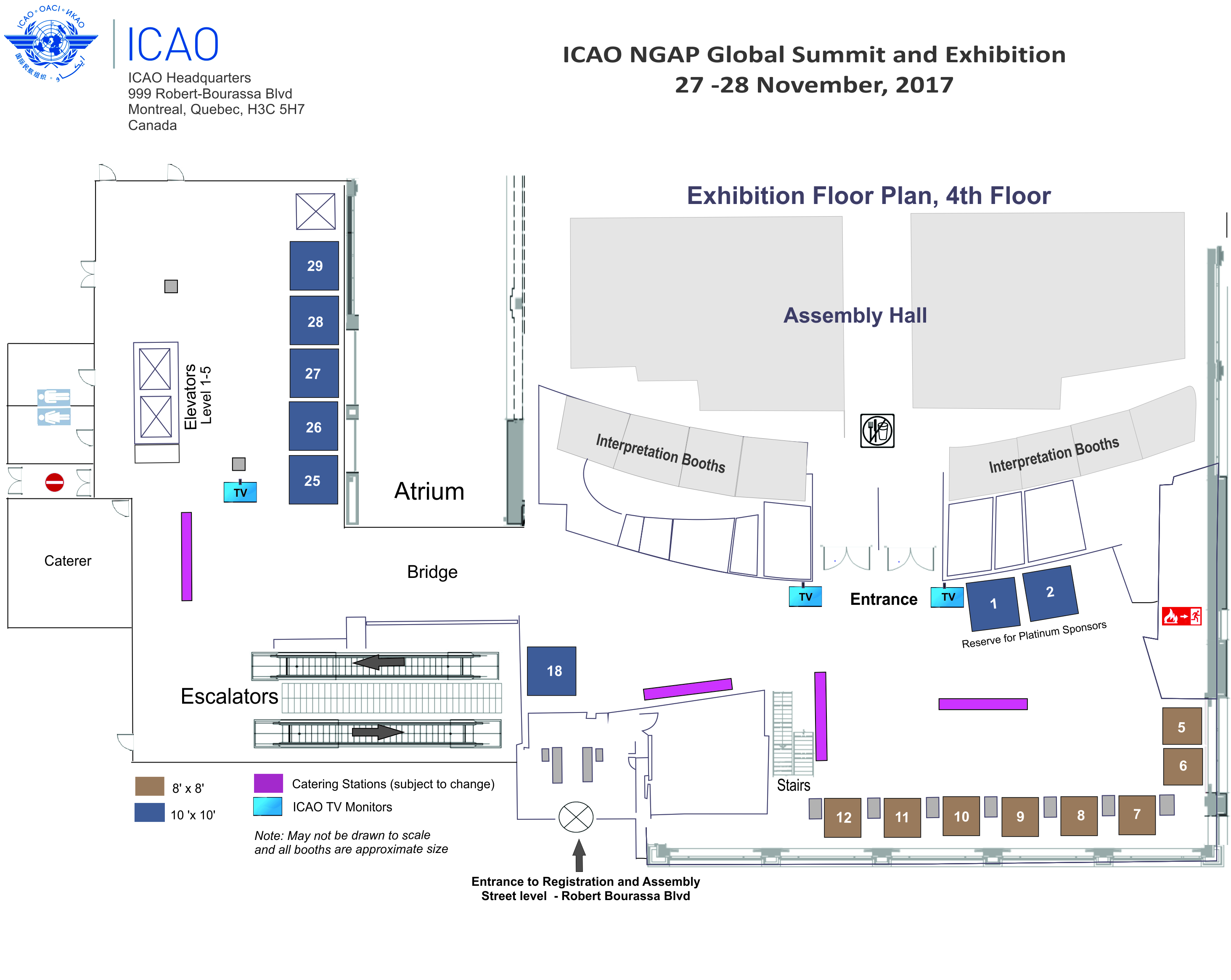 Company NameContact PersonSalutation   Mr.     Mrs.     Ms.     Dr. Salutation   Mr.     Mrs.     Ms.     Dr. Salutation   Mr.     Mrs.     Ms.     Dr. First NameLast NameTitleAddressCityProvincePostal / Zip CodeCountryTel No.Fax No.Email AddressEvent No.Select your Number(s)Sponsor
CategoryHospitality EventDayApproximate Time *Fee in USD1  PlatinumCocktail ReceptionMonday17:30 – 19:30$15,0002GoldLunchMonday12:30 – 14:00$12,0003GoldLunchTuesday12:30 – 14:00$12,0004BronzeCoffee/RefreshmentsMonday10:30 – 11:00$3,5005BronzeCoffee/RefreshmentsMonday15:15 – 15:45$3,5006BronzeCoffee/RefreshmentsTuesday10:30 – 11:00$3,5007BronzeCoffee/RefreshmentsTuesday15:15 – 15:45$3,500SelectPromotionsPromotionsFeeDelegate bag – Corporate logo and name of the symposium                                                          Delegate bag – Corporate logo and name of the symposium                                                          $7,500Lanyard – Corporate logo and name of symposium$6,500One single sheet of printed promotional material to be inserted into the delegate bag or folder$1,200Total FeeCompany NameSalutation Mr.     Mrs.     Ms.     Dr. First NameLast NameEmail AddressWebsite AddressCompany DescriptionMax 100 wordsBank TransferChequeAmerican ExpressMaster CardVisaCard NumberExpiry DateCard holder NumberSignaturePrivilegesSponsorshipSponsorshipSponsorshipSponsorshipPrivilegesPlatinumGoldBronzeDelegate BagSponsor's corporate logo and hyper-link on the ICAO event Website✓✓Fifteen-minute non-commercial presentation to the delegates prior to the sponsored reception or lunch✓✓Complimentary prime location double exhibition space. Booth rental only.✓✓Up to three single sheets of printed promotional material (8½×11 inch or A4) inserted into the delegate bags✓✓✓Recognition by the event moderator or master of ceremony during the opening and closing ceremonies✓✓✓✓Prime visibility in the Program directory with the sponsor’s name, corporate logo, email, URL and company description of products/services✓✓✓✓Display of sponsors' logos in the venue areas. (Overhead LED Screens)✓✓✓✓Sponsors’ names and logos on the Symposium auditorium screen✓✓✓✓Invitation to the hospitality event with sponsor name and logo on the Symposium auditorium screen✓✓✓Display of sponsor’s logo on the digital picture frame during the event being sponsored. Ie. On the coffee break table or lunch reception table.✓✓✓Free exhibitor passes and delegate bag6412